                     Ausschreibung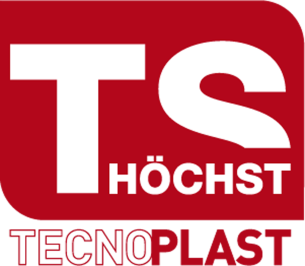 Manfred Gonner - GedenkwettkampfSchüler + Masters	Datum 04.06.2022Rheinaustadion, 	Rheinauweg 55, 6973 Höchst 		Veranstalter: 	Technoplast TS Höchst www.ts-hoechst.com  Leiter WK Vorbereitung:	Marianne Maier, Tel. +4171-7444808 Handy +4176-510843  Wettkampfleiter: 	Marianne Maier, Tel. +4171-7444808 Handy +4176-510843  Nennungen: 	bis, 26.05.2022                                     	Ausschließlich nur noch über die Athmin Datenbank 	auch ausländische Gäste können sich über die Datenbank anmelden	https://daten.oelv.atStartgeld Schüler	 8.00€ 	Nachmeldung 10.00€Startgeld Masters	10.00€ 	Nachmeldung  15.00€Startgeld Kugel- /Weit- 3kampf	 4.00€Öffnung des Wettkampfbüros	 8:00 UhrRiegeneinteilung Schüler	 9.15 UhrStart	 9.30 UhrStart: 4- Kampf Masters	13.00 UhrStart:  Dreikampf  Kugel und Weit	15.00 UhrSiegerehrung Schüler	11:00 Uhr U10/U12   13:00 Uhr U14 – U U18Auszeichnung	Jeder Teilnehmer erhält eine MedailleSchülerbewerbeU 10 + 08 Schüler	50m, Weit frei, Ball 80g.U 10 Schülerinnen	50m, Weit frei, Ball 80g.	U 12 Schüler		50m, Weit Zone, Ball 80g.	U 12 Schülerinnen	50m, Weit Zone, Ball 80g.	U 14 Schüler		75m, Weit Zone, Kugel 3kg.	U 14 Schülerinnen	75m, Weit Zone, Kugel 2kg.	U 16 Schüler		100m, Weit Balken, Kugel 4kg.	U 16 Schülerinnen	100m, Weit Balken, Kugel 3kg.	U 18 Schüler		100m, Weit, Kugel 5kg.U 18 Schülerinnen       100m, Weit, Kugel 3kg  U 20 Schüler                 100m, Weit. Kugel 6kg    U 20 Schülerinnen       100m, Weit, Kugel 4kg.AchtungStart aller Schüler um 9:30 UhrÜbungsausschreibung       Mehrkampf-MastersDamenklasse:W20, W25, W30,W35   Vierkampf            100m-Lauf – Weitsprung – Kugel 4kg – Schleuderball 1kg. –W40, W45                     Vierkampf            60m-Lauf – Weitsprung – Kugel 4kg – Schleuderball 1kgW50, W55                      Vierkampf           50m-Lauf – Weitsprung –  Kugel 3kg – Schleuderball 1kgW60, W65                     Vierkampf            50m-Lauf – Weitsprung od. Stand      Kugel 3kg – Schleuderball 1kg W70, W75                     Vierkampf            50m-Lauf – Weitsprung od  Stand –  Kugel 3kg / 2kg– Schleuderball 1kgHerrenklasse:M20,M25, M30, M35     Vierkampf           100m-Lauf – Weitsprung – Kugel 7,25kg – Schleuderball 1,5kgM40, M45,                     Vierkampf            60m-Lauf – Weitsprung – Kugel 7,25kg  –  Schleuderball 1,5kgM50, M55,                     Vierkampf            50m-Lauf – Weitsprung – Kugel 6kg. –  Schleuderball 1,5kgM60, M65                      Vierkampf            50m-Lauf – Weitsprung od.Stand – Kugel 5kg. –  Schleuderball 1kg.M70, M75                      Vierkampf            50m-Lauf – Weitsprung od.Stand – Kugel 4kg. – Schleuderball 1kgM80 +älter                    Vierkampf             50m-Lauf – Weitsprung od.Stand – Kugel 3kg. – Schleuderball 1kgDreikämpfe - Kugel, WeitsprungKugelstoss-Dreikampf Damen	5kg. 4kg. 3kg.      KugelHerren bis M55	7,25kg. 6kg. 5kg  KugelHerren ab M60	6kg. 5kg. 4kg.      KugelHerren ab M70	5kg. 4kg. 3kg.      KugelWeitsprung-Dreikampf (für Damen und Herren)Weitsprung, - Weitsprung mit 5m. Kurzanlauf, - StandweitJede Klasse wird separat gewertetUmkleideräume, Dusche und Wirtschaft am Platze!DATENSCHUTZ:Zum Zwecke der Teilnahme sowie der Auswertung der Wettkämpfe werden von den TeilnehmerInnen personenbezogene und gegebenenfalls auch besonders schützenswerte Kategorien von Daten verwendet. Des Weiteren werden während der Wettkämpfe Foto- und/oder Filmaufnahmen angefertigt, die für Zwecke der Veranstaltungsberichterstattung und allgemeinen Öffentlichkeitsarbeit in den verschiedenen Medien veröffentlicht werden können. Mit der Anmeldung zum Wettkampf geht das Einverständnis zur Verwendung der Daten einher. Diese Einwilligung kann jederzeit schriftlich an die Mailadresse marianne.maier@bluewin.ch widerrufen werden.  14:15WeitSchleuderb KugelSchleuderb Kugel 